Verbs for Writing Learning Objectives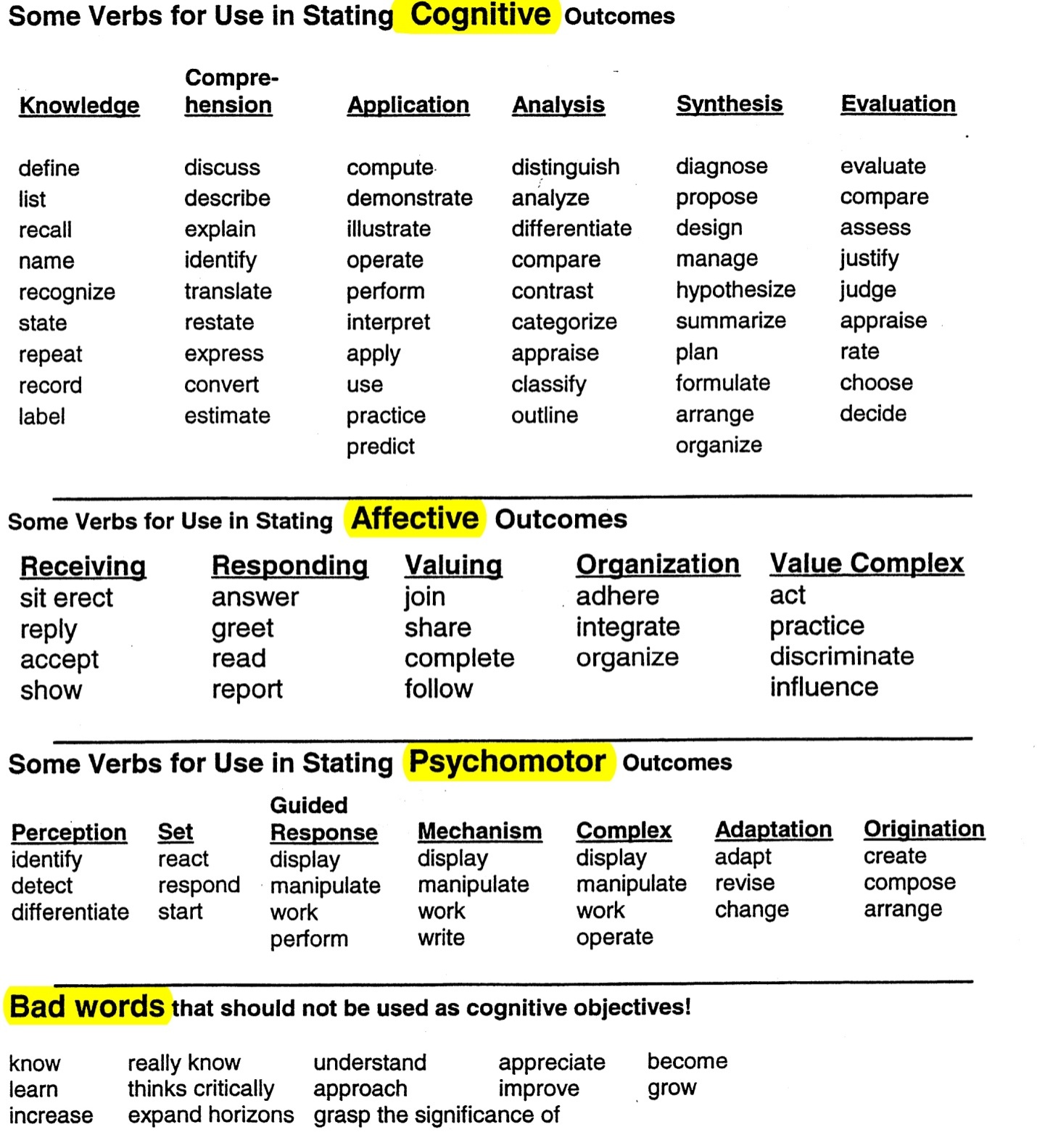 